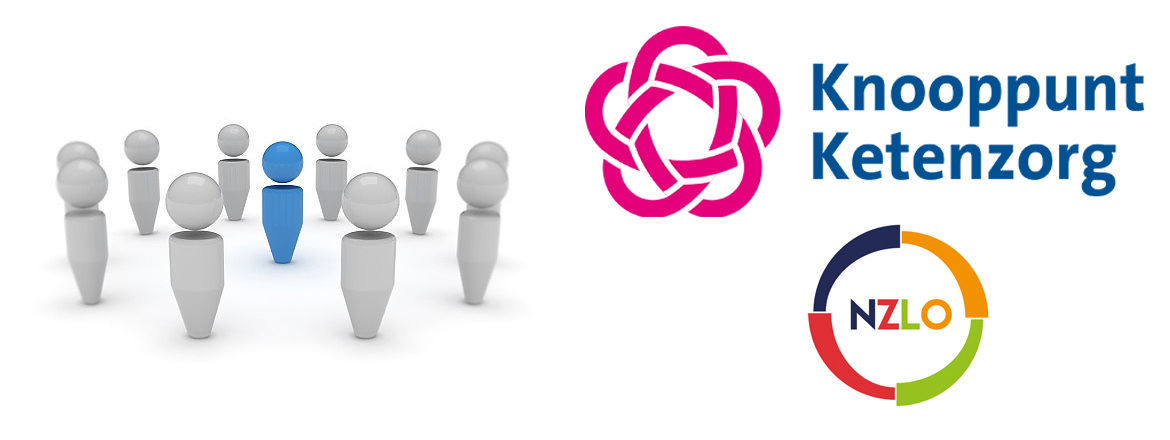 Programma 18.45			Ontvangst met koffie/thee.19.00-19.10	Opening;
Ingrid van Vliet, programmacommissie Knooppunt Ketenzorg.19.10-20.10	De juiste zorg op de juiste Plek.
Relinde de Beer, Zorg en Zekerheid. 20.10-20.30		Pauze met een drankje en een hapje.20.30-21.30	NHG standaard Chronische nierschade en samenwerking disciplines;
Afgevaardigden uit de werkgroepen diabetes en hart- en vaatziekten Knooppunt Ketenzorg.	Huug van Duijn, kaderhuisarts hart & vaat ziekten & 
Suzanne Bakker, kaderhuisarts diabetes21.30-21.35		Centrale afsluiting;Wat neem je mee? Welke vragen liggen er nog?